Chapter 12 Final Reading and Worksheet (WS) PackagePlease read through carefully as there are a few changes since the last one….12.1 and 12.2 Vocabulary List with brief definitions 207-209214-217[10 marks total; 5 marks per section] 12.1 and 12.2 WorksheetsPg 212-213Pg 219-221Corrected w/ answer key[show proof!][50 marks total; 10 marks each page]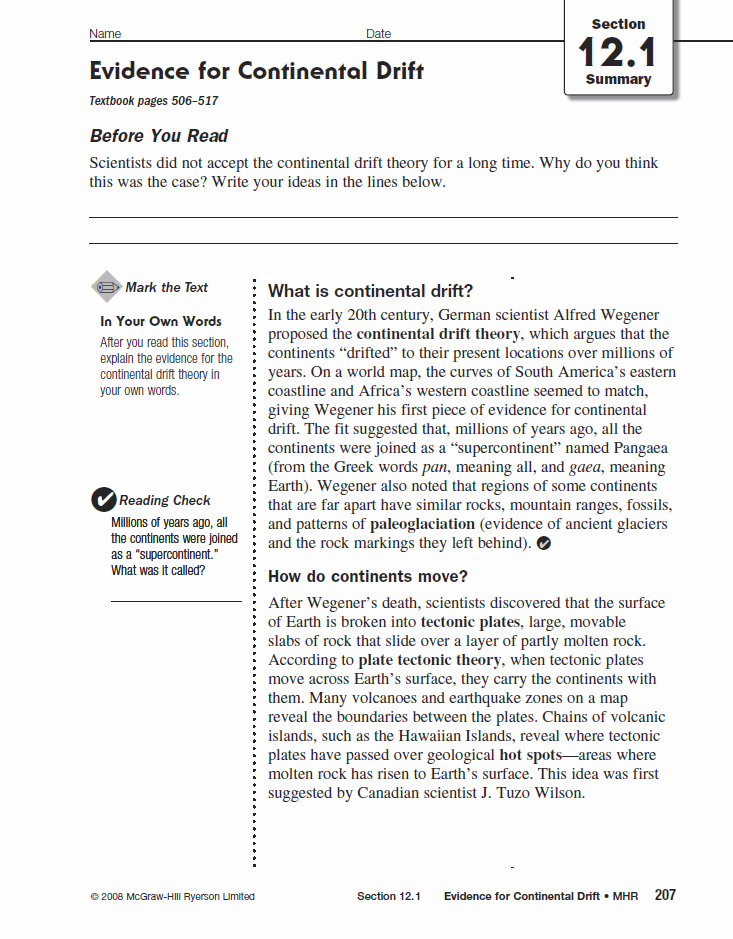 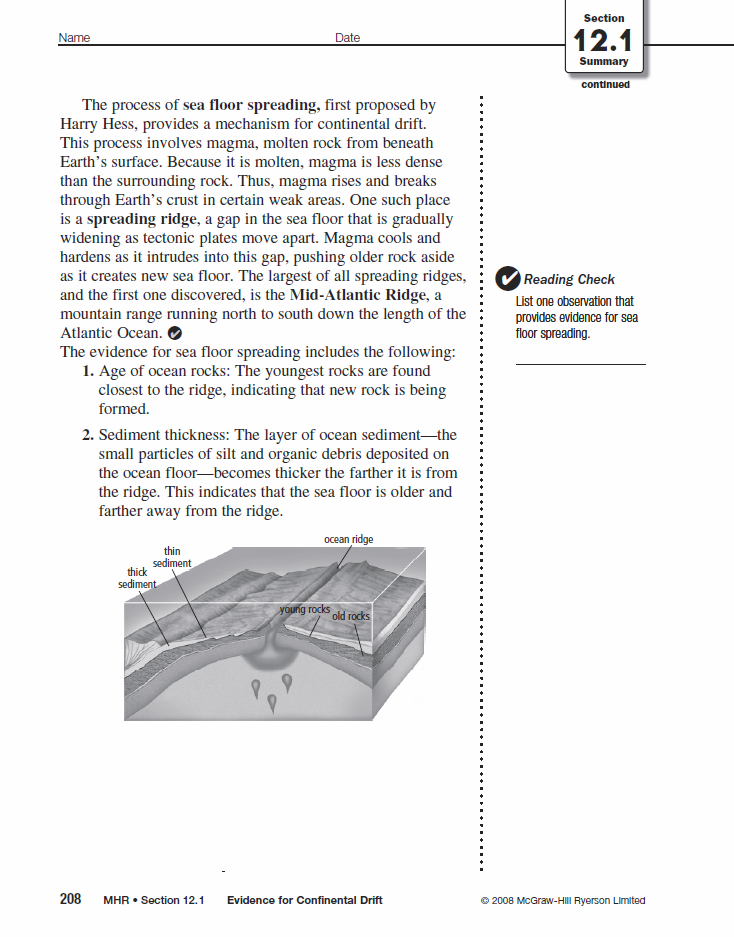 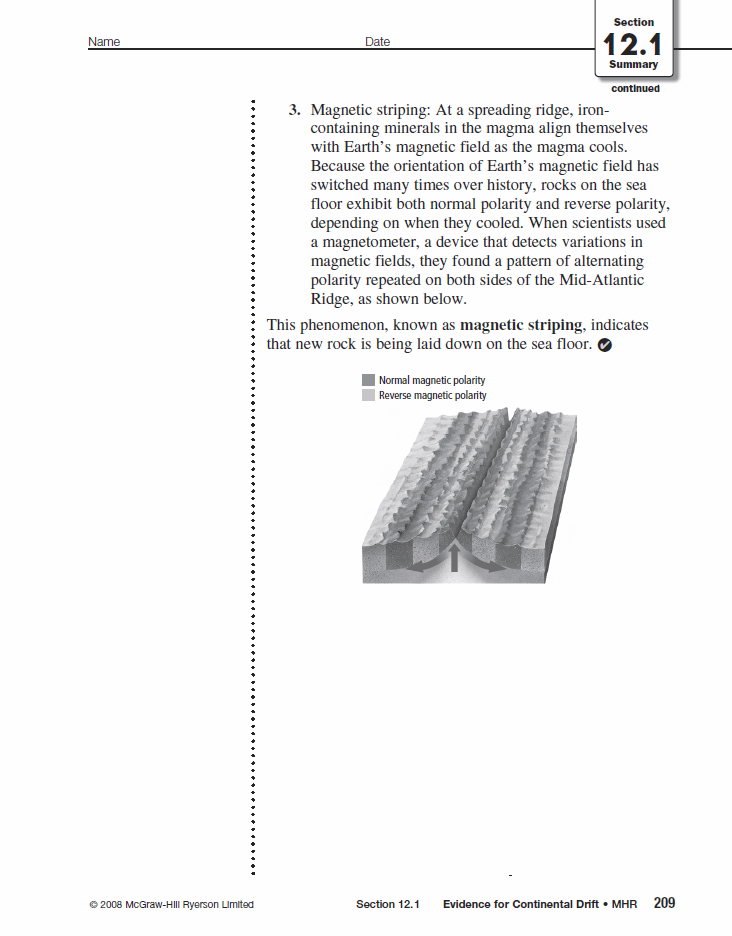 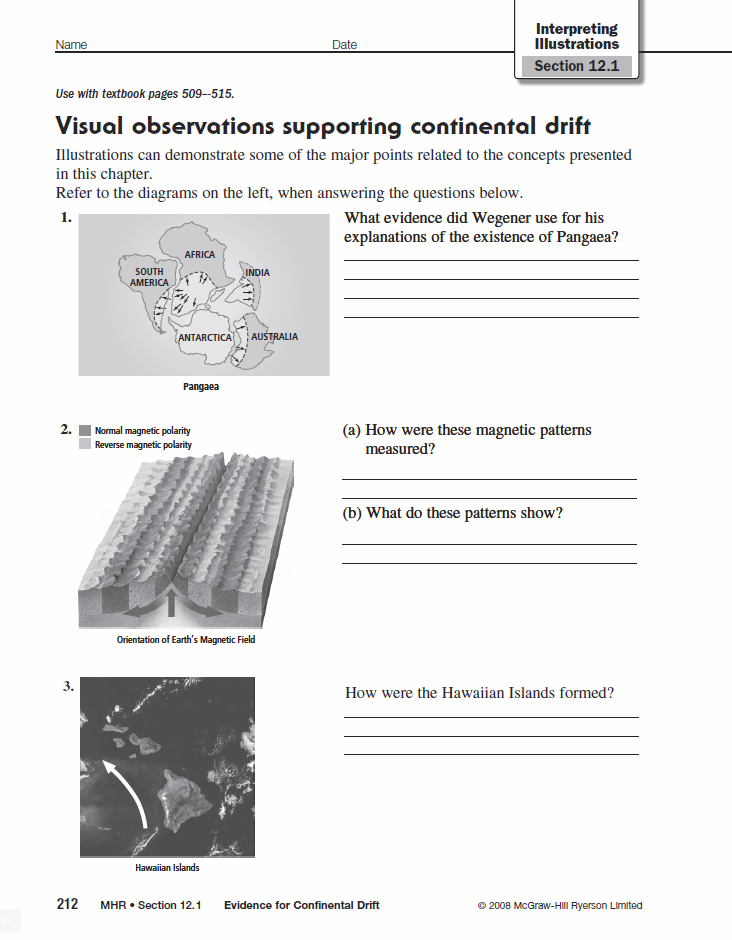 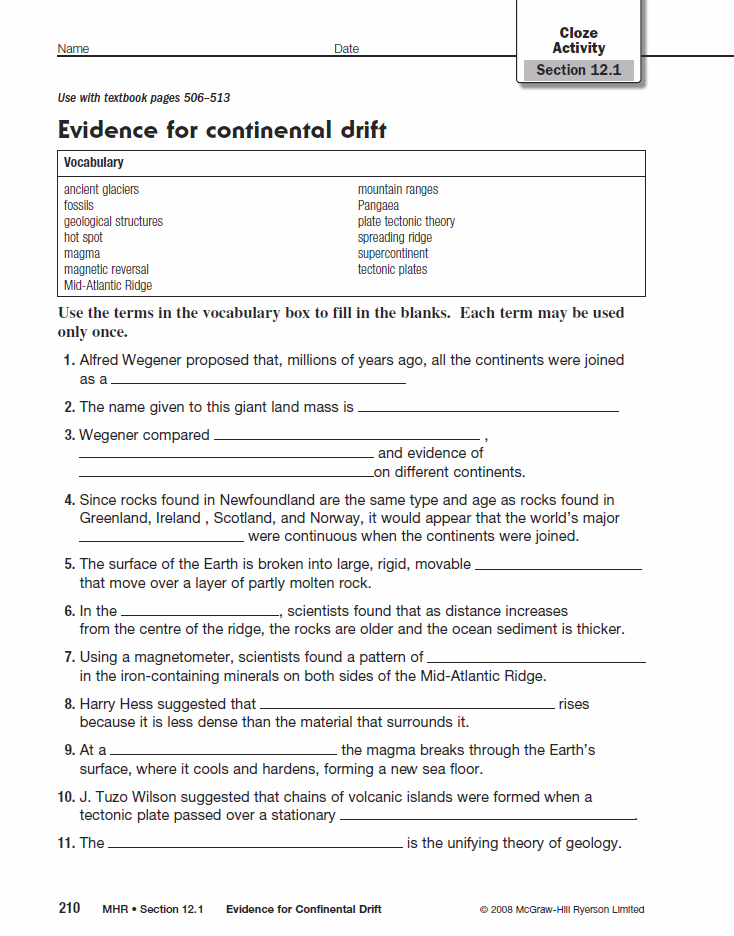 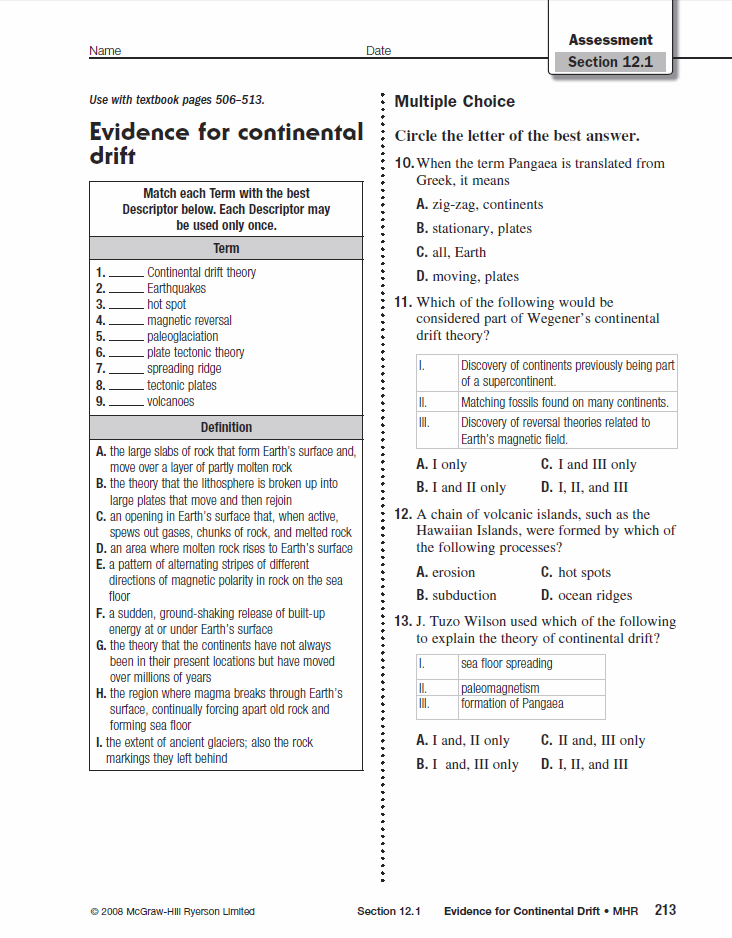 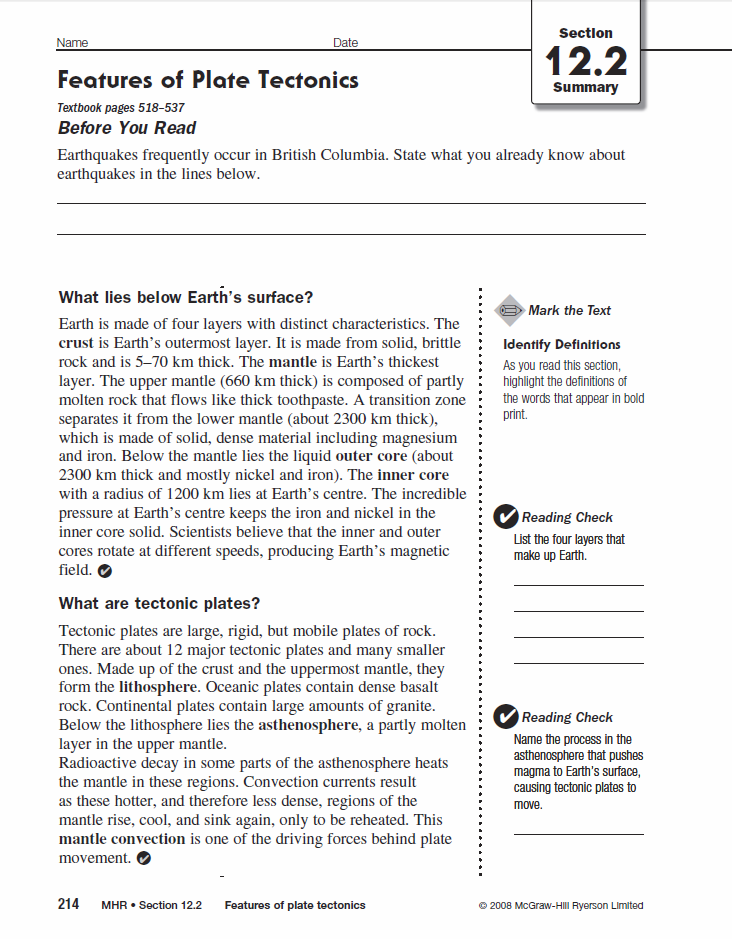 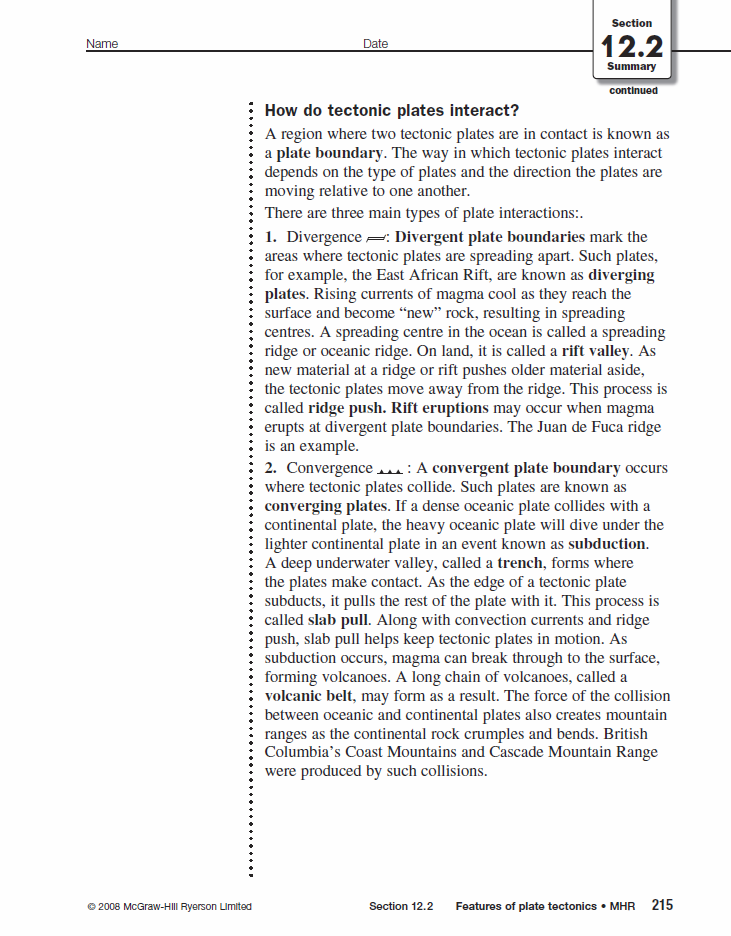 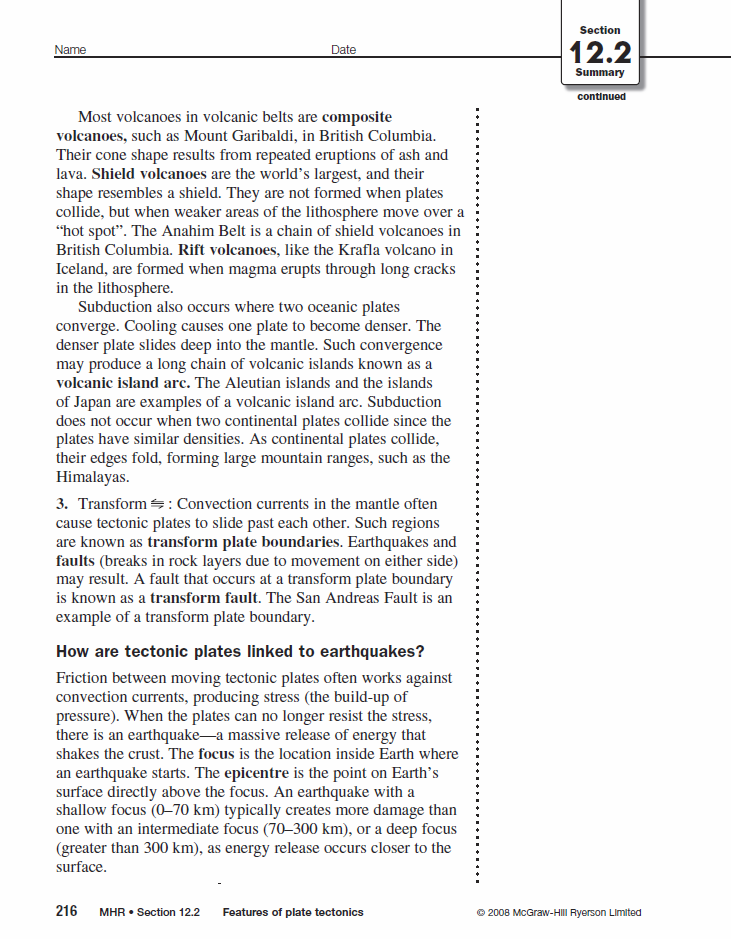 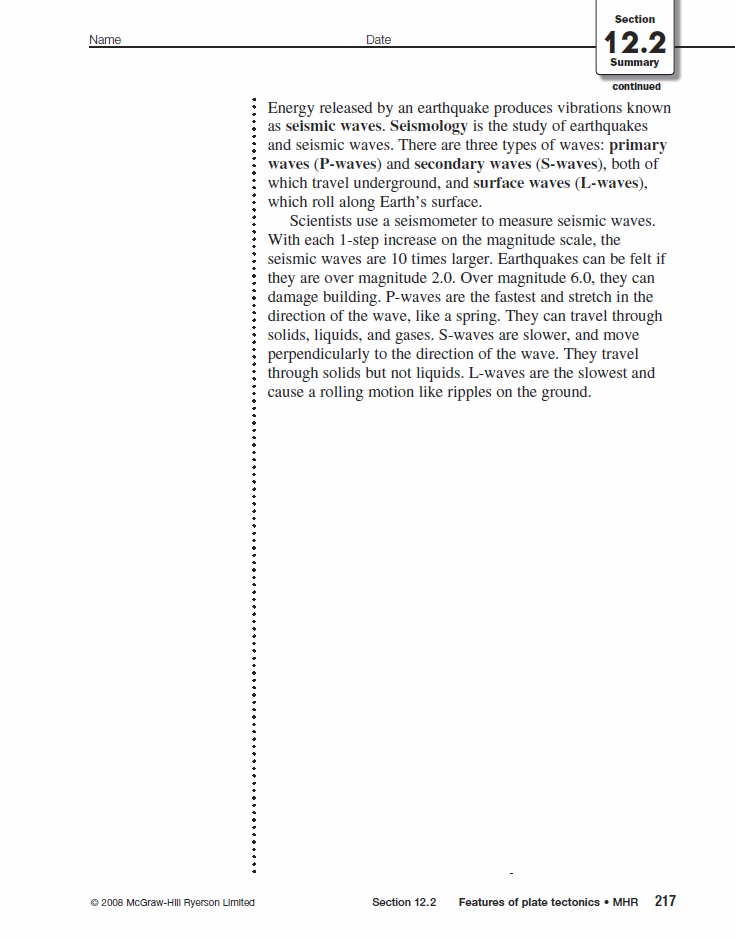 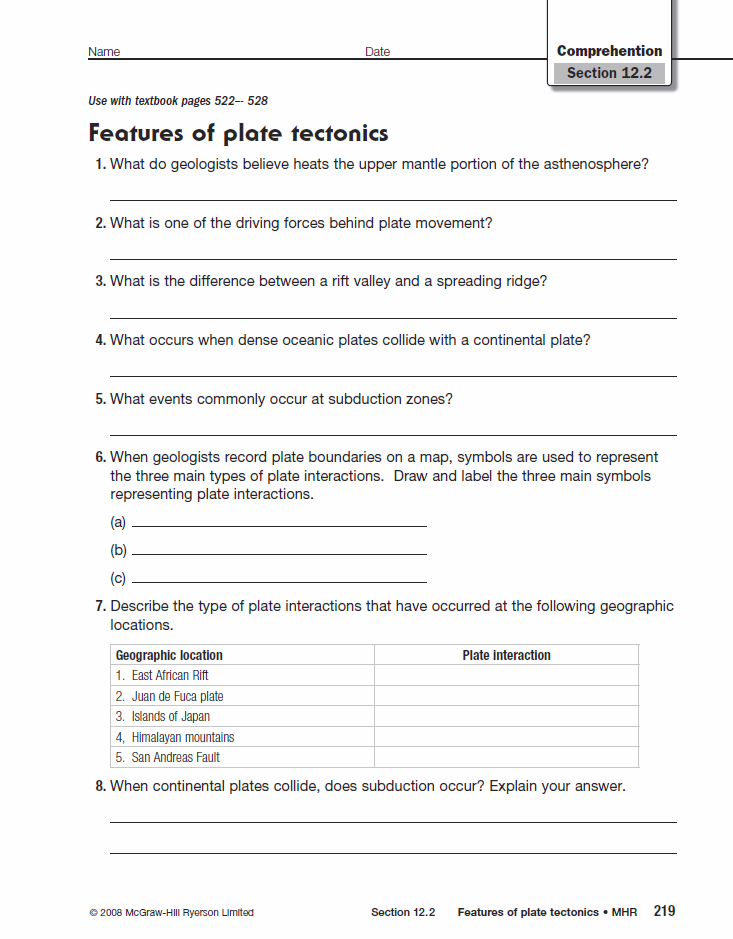 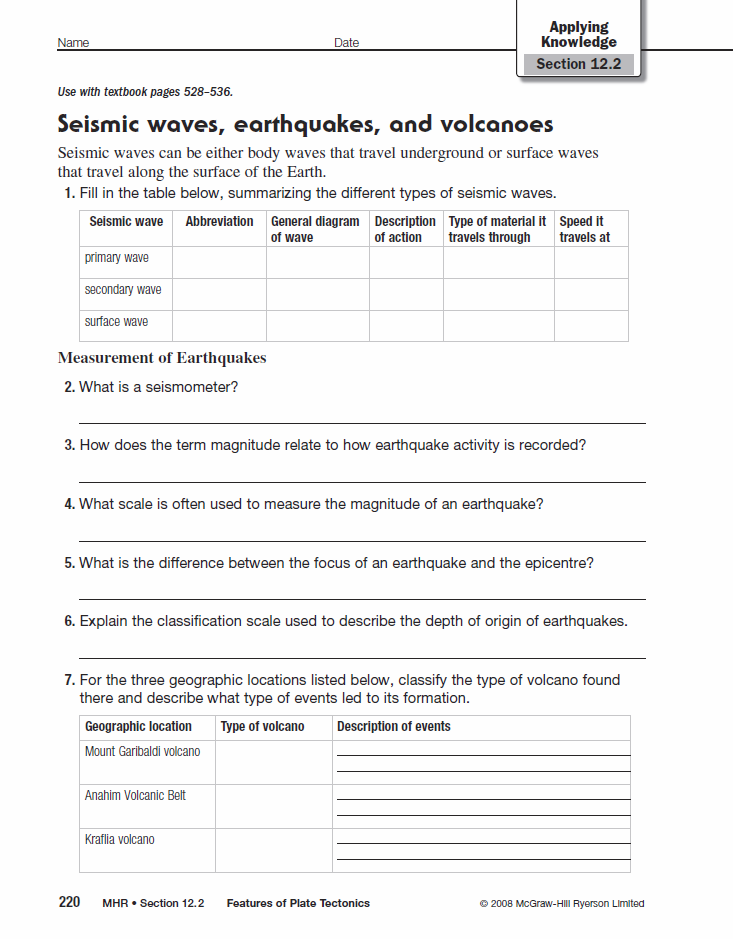 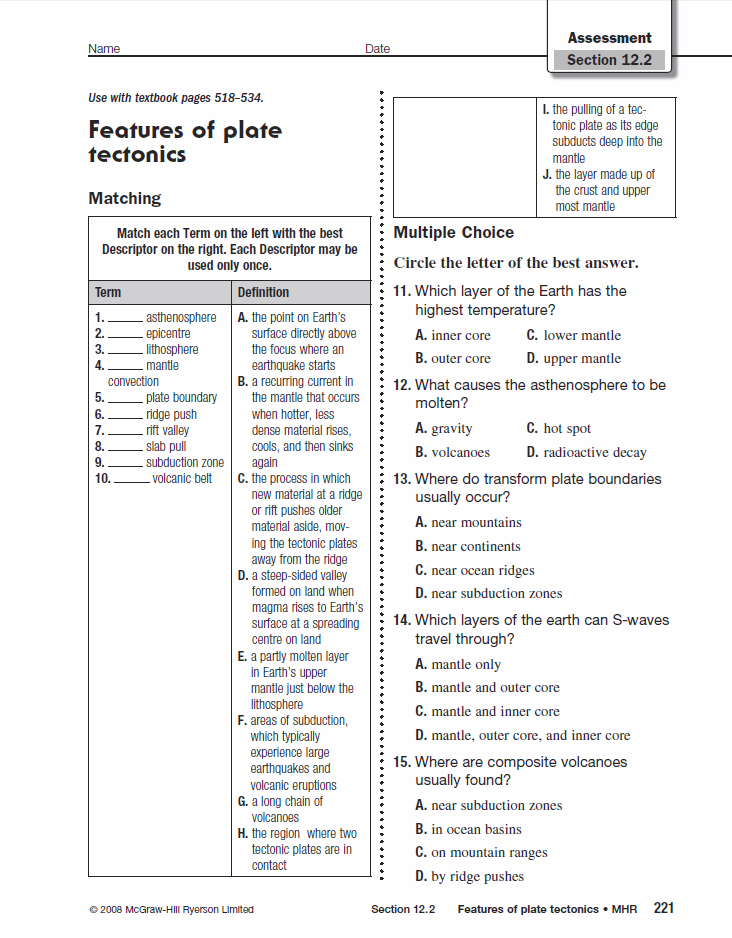 